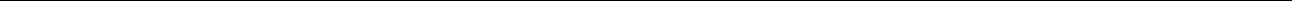 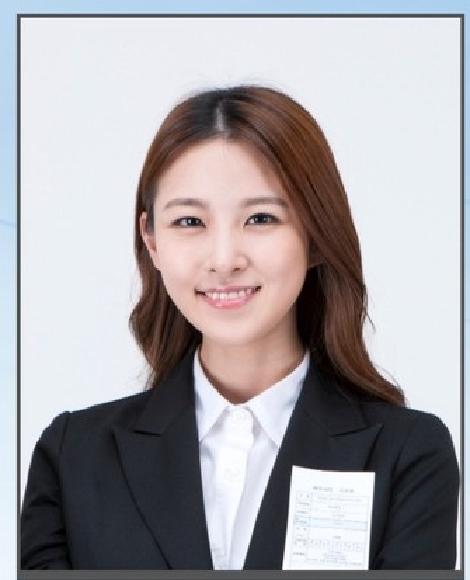 速写简历 求职目标：平面设计师18888888888                           北京市朝阳区创客大厦教育背景                                EDUCATION BACKGROUND20XX.09-20XX.07             XXx 学 院                               视觉传达(本科)主修课程：动漫设计、动画制作、  插画设计、  平面设计、广告设计、色彩构成与设计、艺术设计概论、平面构成与设计、商业心理学等。日       工作经历20XX.09-20XX.07             XXXX  文 化 传 媒                              平面设计师●负责相册(婚纱照、旅游照)的页面设计与排版●更新公司网站的日常页面20XX.09-20XX.07             文化传播有限公司                    平面设计师●图片制作及其它图文处理；负责公司的logo、 海报、宣传册、易拉宝等设计；●对公司网站重新进行排版，达到整体美化、不断进行优化提升；●网站需求分析、产品设计，产品跟踪，及后续产品优化工作；  个人技能                                          SKILL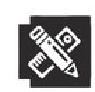 大学英语四/六级 (CET-4/6),   良好的听说读写能力国家计算机二级，熟悉计算机各项操作熟练掌握PS、Al、FLASH  等设计软件荣誉奖励                                         AWARD第13届中国大学生广告艺术节学院奖秋季赛获得优秀奖2020-2022连续两次获得优秀学生乙等奖学金自我评价                                    SELF-EVALUATION本人品德优良，个性随和富有亲和力，人际关系良好，能较快融入集体，待人诚 恳乐于助人；在工作期间对专业知识，掌握子较系统的产品设计知识和市场产品需求的知识。